 ООО «Базовая диагностика»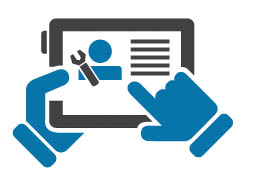 • ОГРН 1167847315998 • ИНН 7811617598 • КПП 781101001
• Юридический адрес: 192148, Санкт-Петербург, ул. Седова 13, оф.242• Адрес сервисного центра: Санкт-Петербург, ул. 2-й Луч. дом № 4 Рекламационный актнаименование поставщика («Базовая диагностика, «Бальф», «Ветеринарное оборудование»)подчеркнутьДата: «   » _____________ 2020г.Оплату диагностики и ремонтных работ гарантирую.Подпись(печать для организации)1.Наименование организации:Фактический адрес, телефон, e-mail:ФИО, должность  лица, ответственного за оборудование:2.Наименование оборудования:Серийный номер:3.Дата покупкиДата выхода из строябухгалтерские документыбухгалтерские документы4.Описание обнаруженного дефекта (подробно):5.Причина возникновения дефекта, обстоятельства, при которых он возник (при соблюдении правил эксплуатации):(при соблюдении правил эксплуатации):